«Сильный человек не тот, кто может себе многое позволить, а тот, кто может от многого отказаться»ЭТО ДОЛЖЕНЗНАТЬ    КАЖДЫЙ…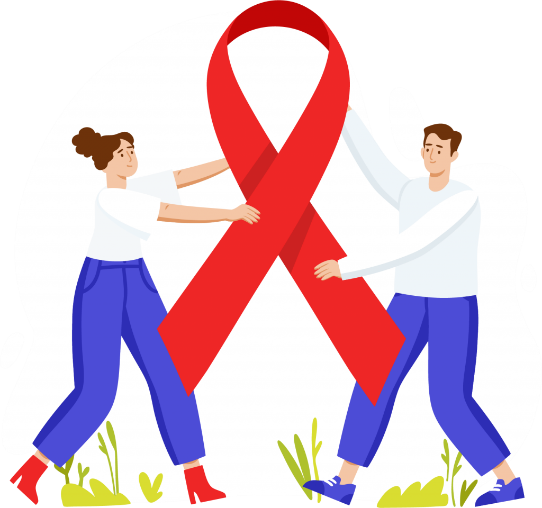 В мире от СПИДа уже погибло более 20 миллионов человек.Средний возраст инфицированных 15-30 лет.По последним данным на 30 июня 2023 года, в России проживало 1 188 999 россиян с лабораторно подтвержденным диагнозом ВИЧ-инфекции.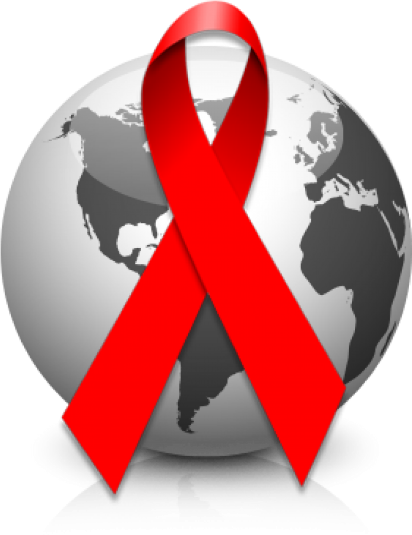 Молодость – самое прекрасное время, с которым связано столько надежд. Поэтому стоит ли подвергать свою жизнь опасности ради сомнительных удовольствий?Применяя свои знания о ВИЧ на практике ВЫ можете защитить себя от СПИДа.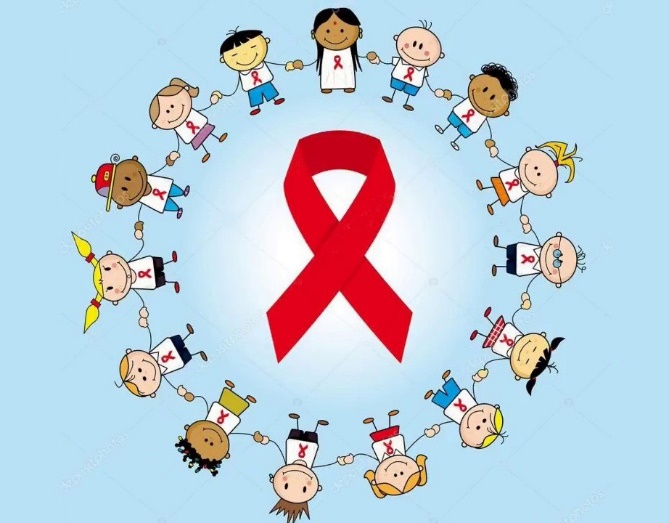 Что такое ВИЧ?ВИЧ- это вирус иммунодефицита человека; иммунитет человека резко снижается, и организму трудно справиться даже с самой обычной болезньюЧто такое СПИД?СПИД – синдром приобретенного иммунодефицита – финальная стадия ВИЧ, на которой любая болезнь может представлять смертельную опасность.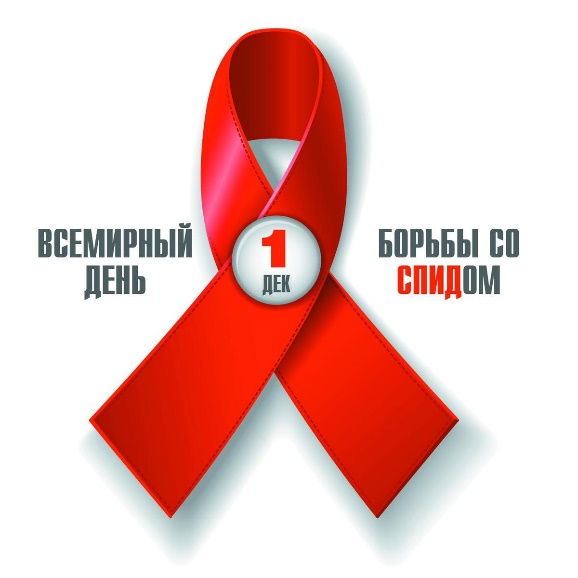 Как передается болезнь?От инфицированной материвнутриутробное заражение во время беременности;при родах; через грудное молоко ВИЧ-инфицированной материПри внутривенном введение наркотиковНаркоманы часто пользуются общими шприцами, поэтому риск заражения очень высокийПри использовании нестерильных медицинских инструментовпри прокалывании ушейпирсинге татуировкеПри переливании крови, пересадке органов и тканейОт инфицированного донораВИЧ не передается:при прикосновении и рукопожатии;при поцелуе;при объятиях;при питье из одного стакана;при пользовании общей одеждой или постельным бельемукусы насекомых и животных неопасны 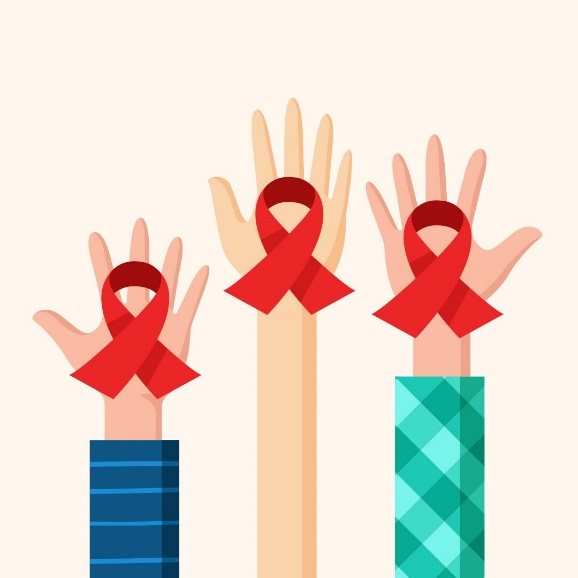 